جداول امتحانات الدراسات العليا لقسم حاسبات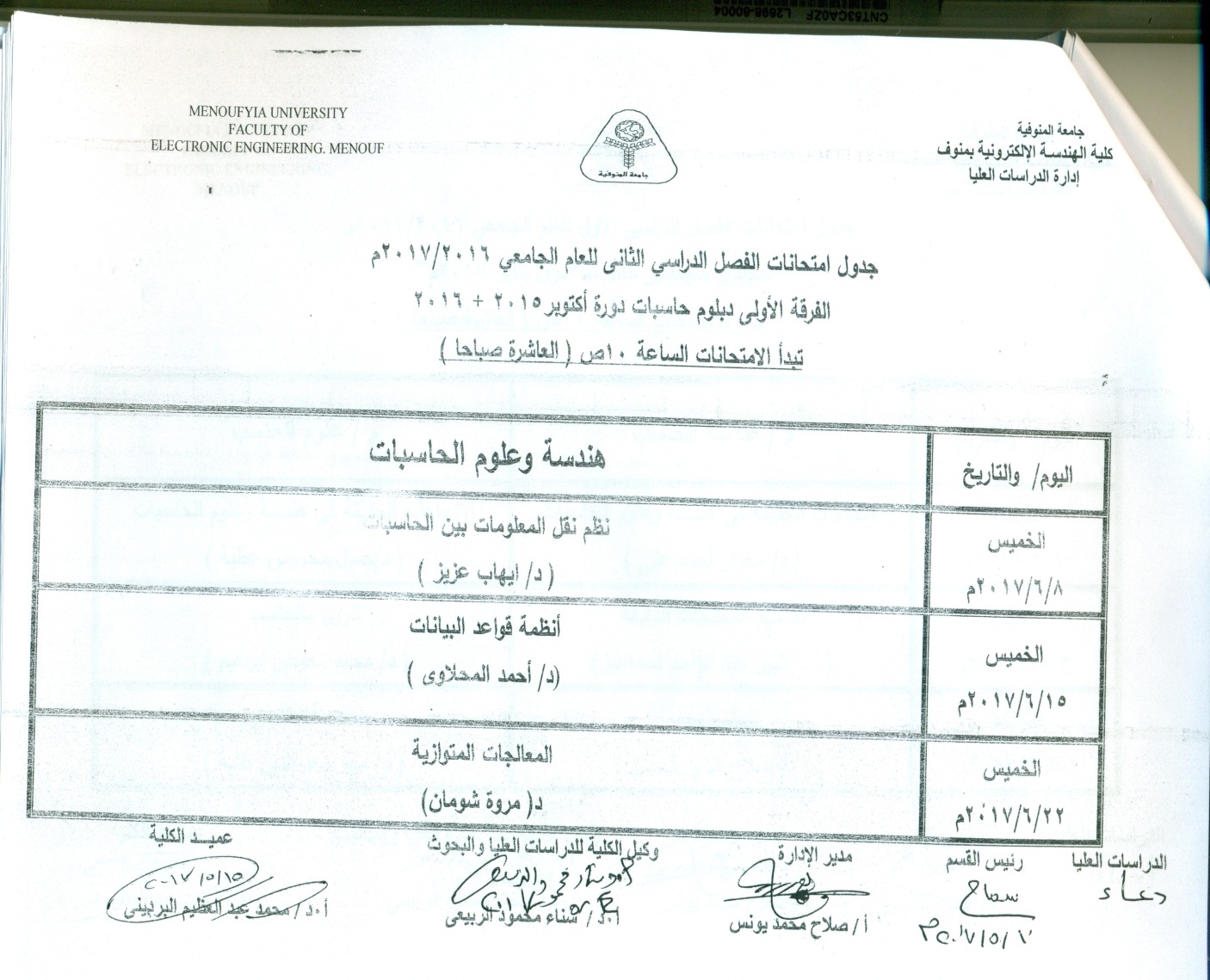 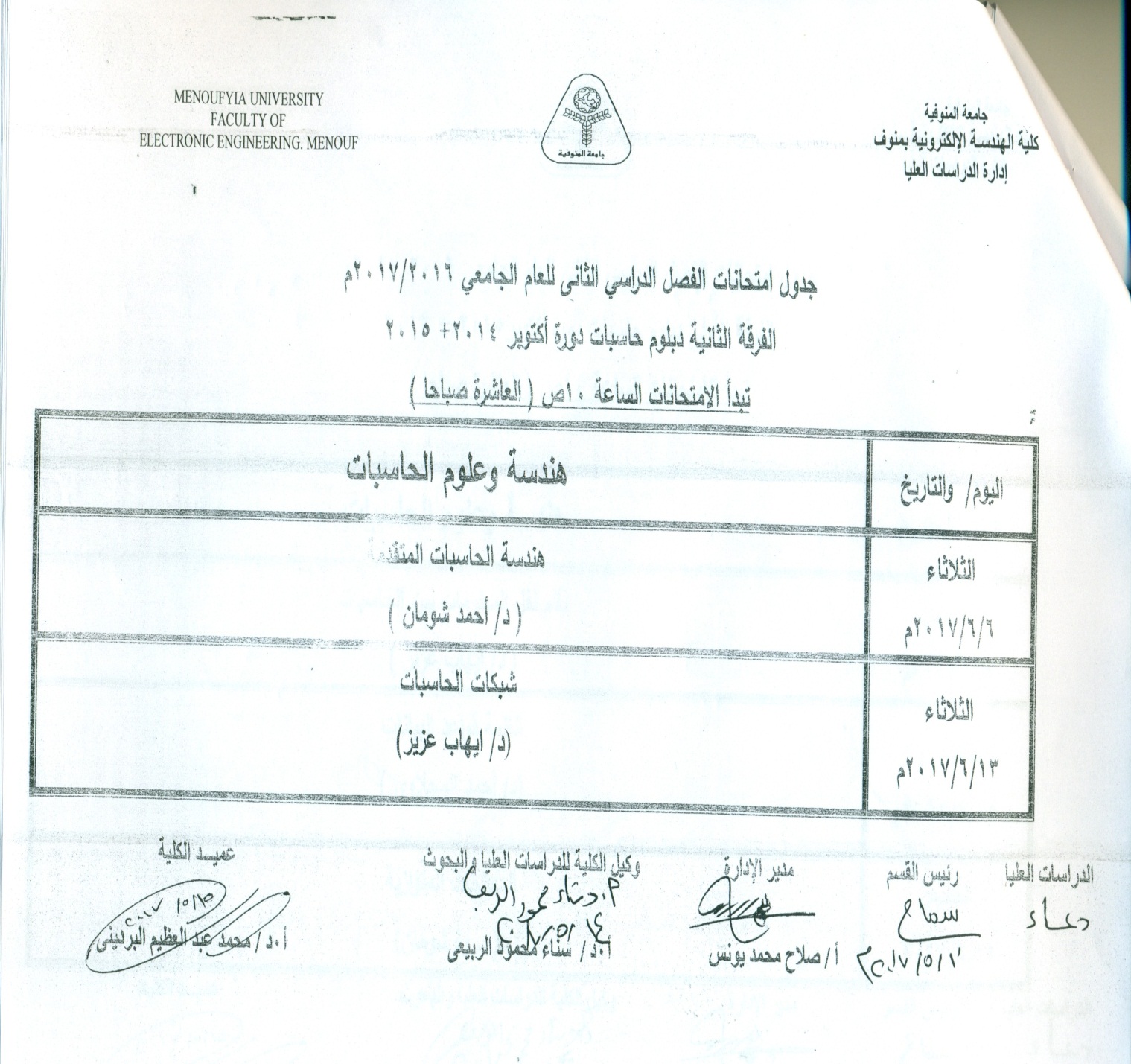 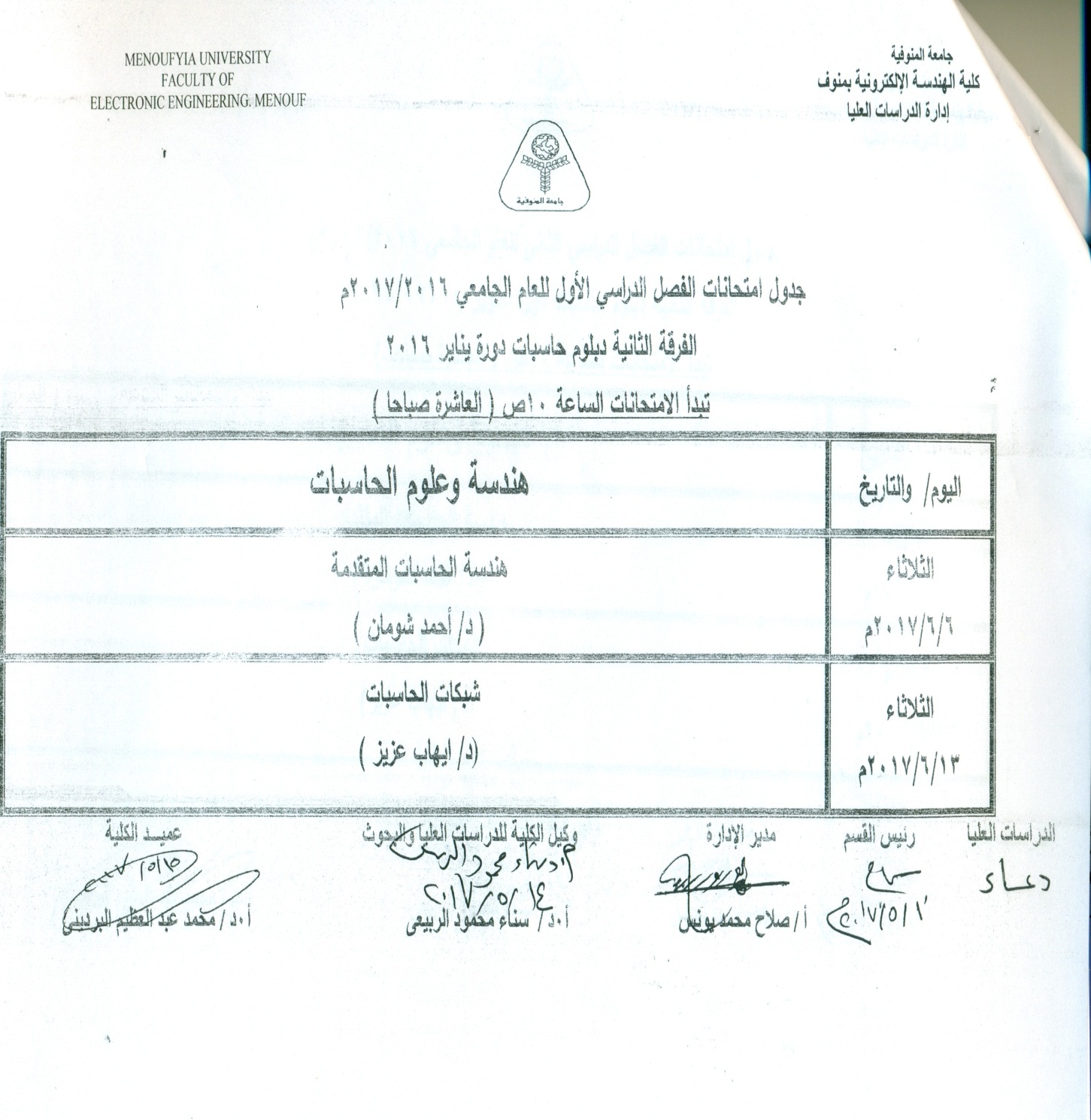 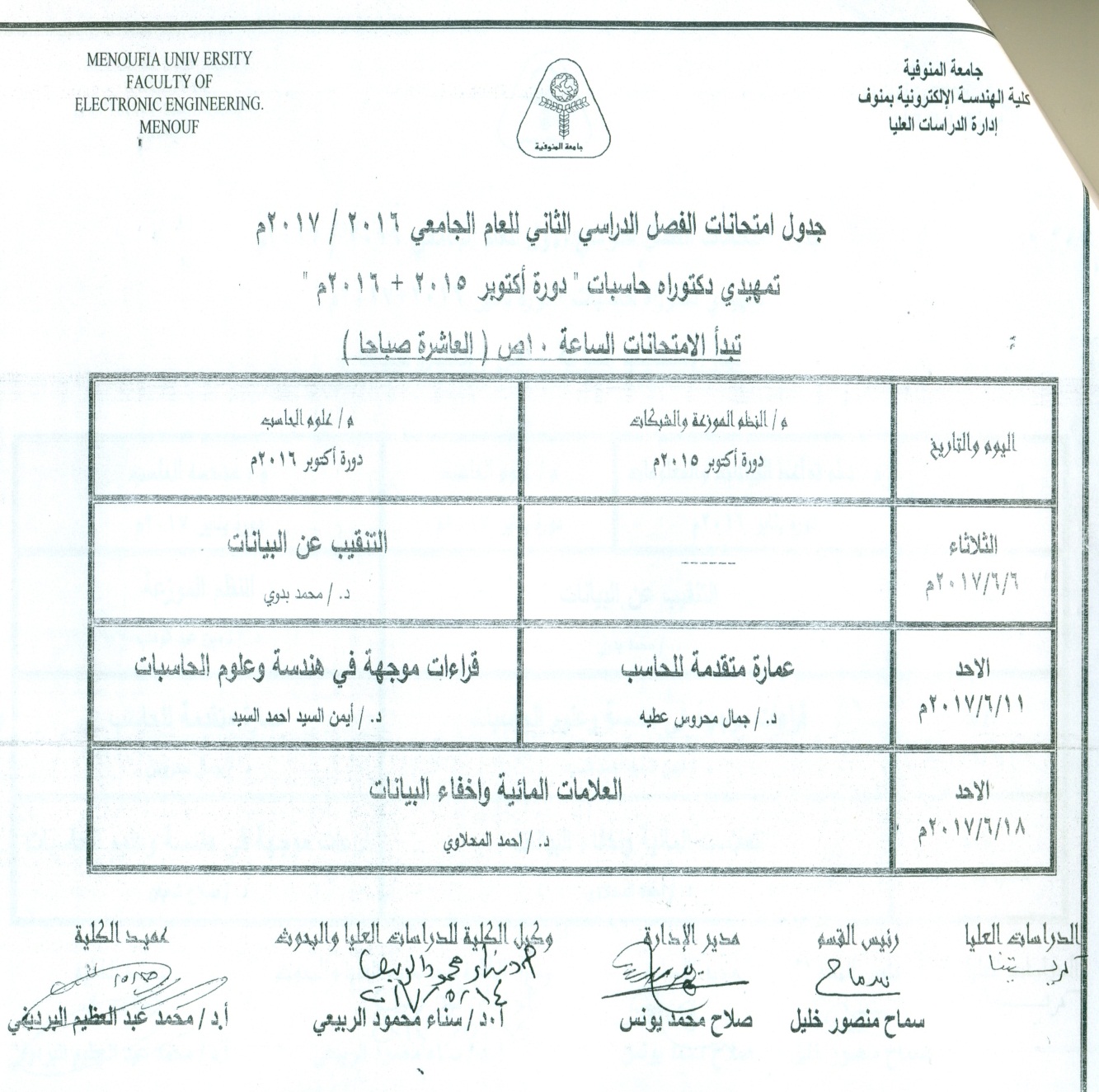 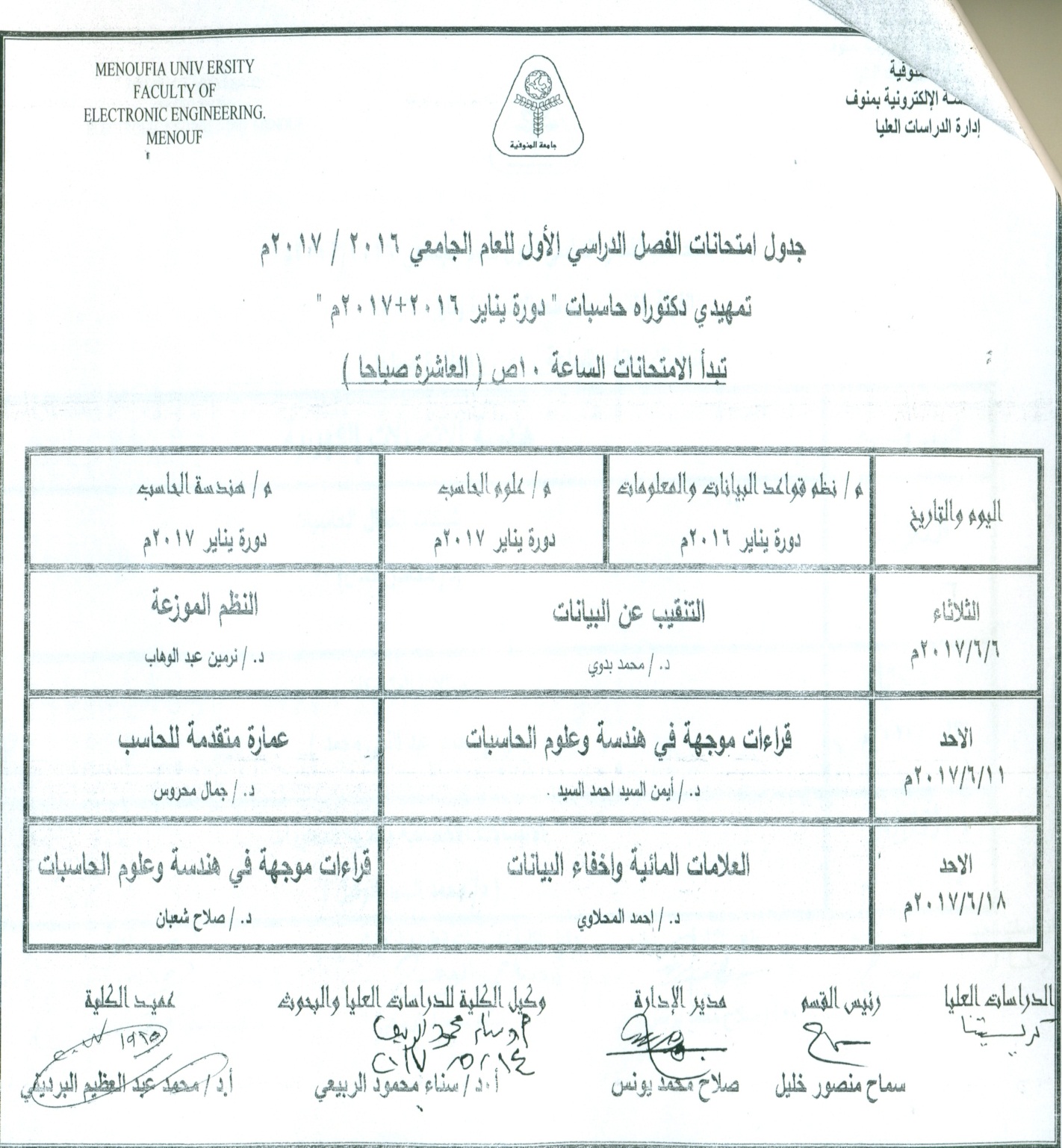 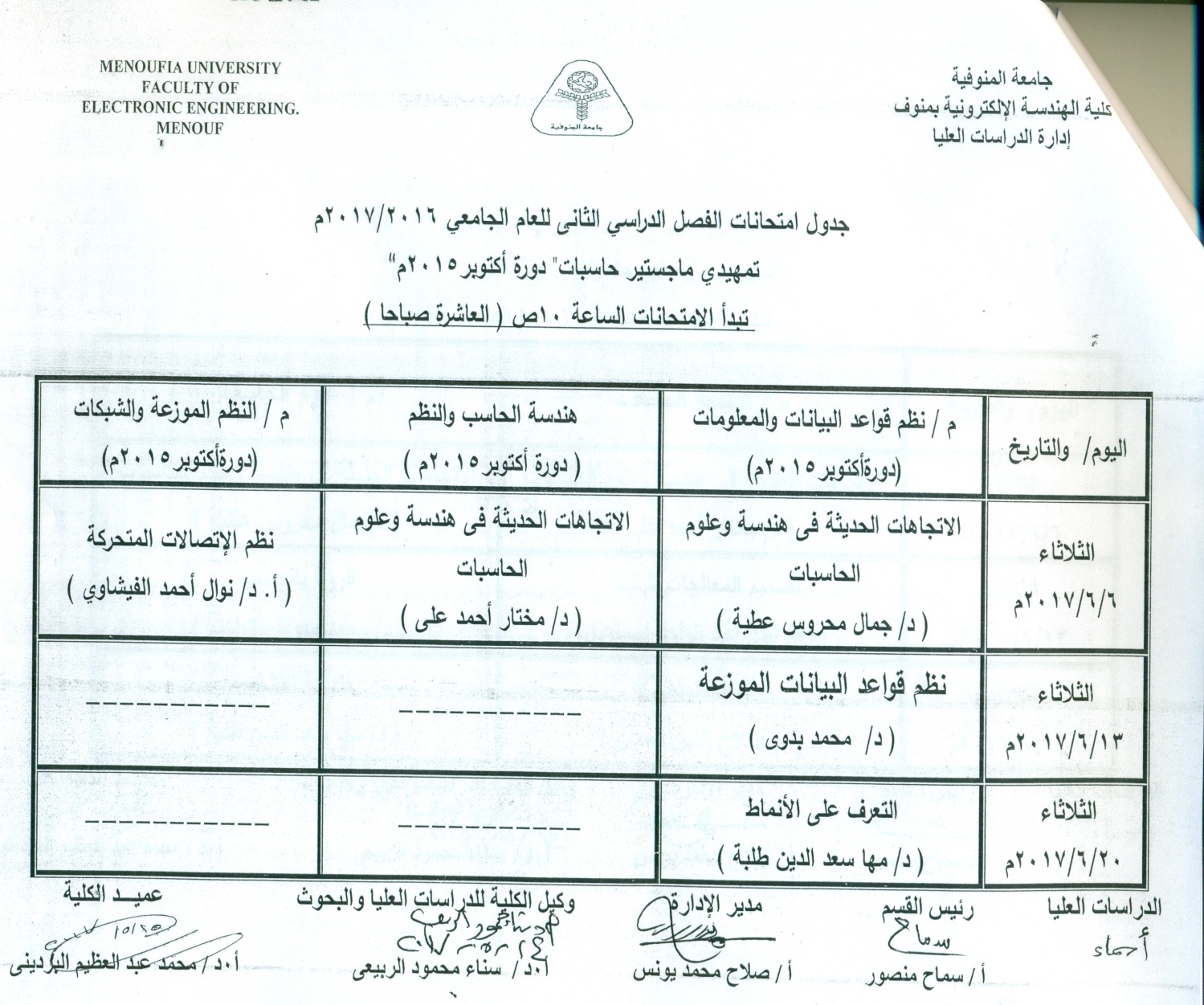 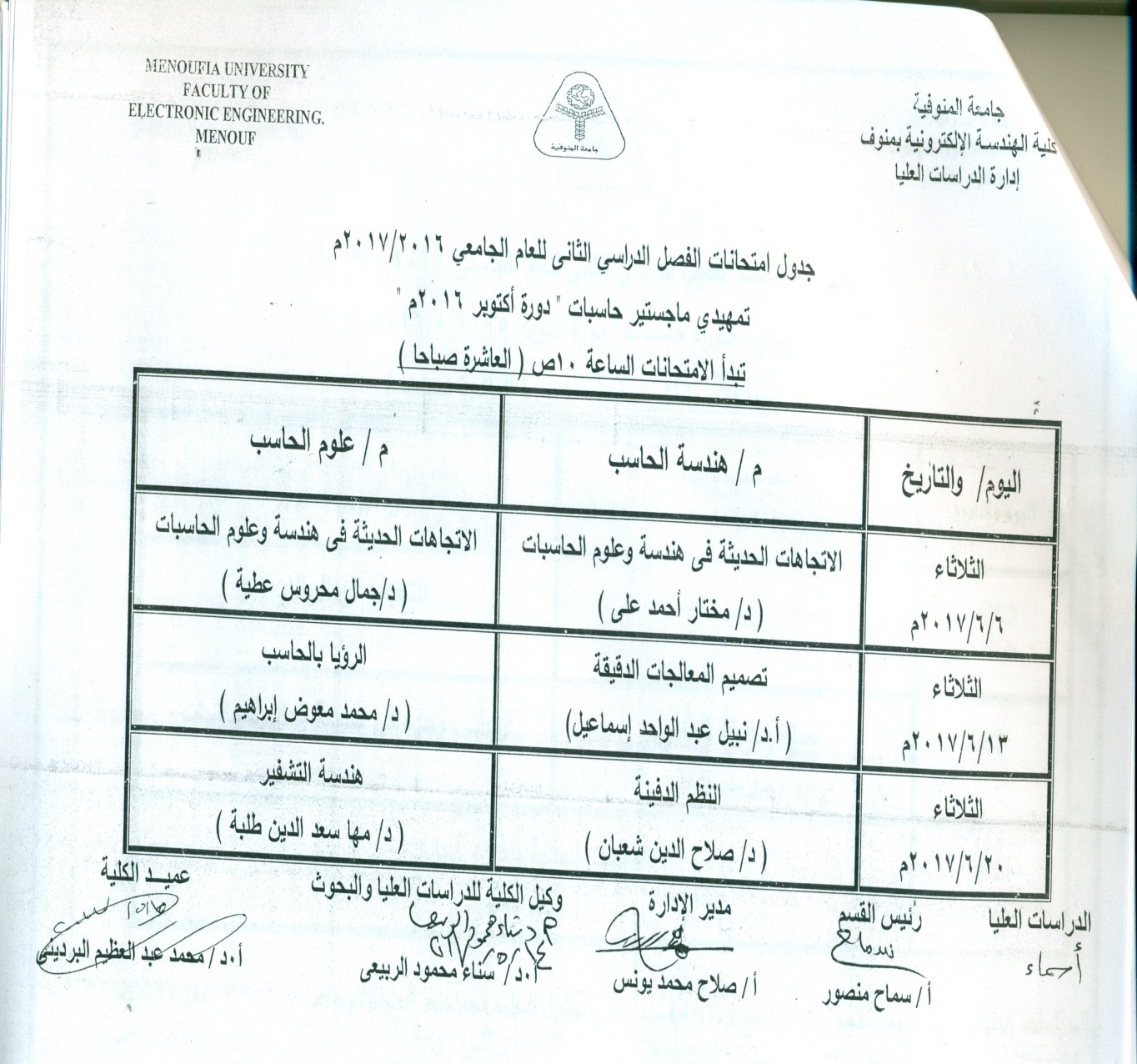 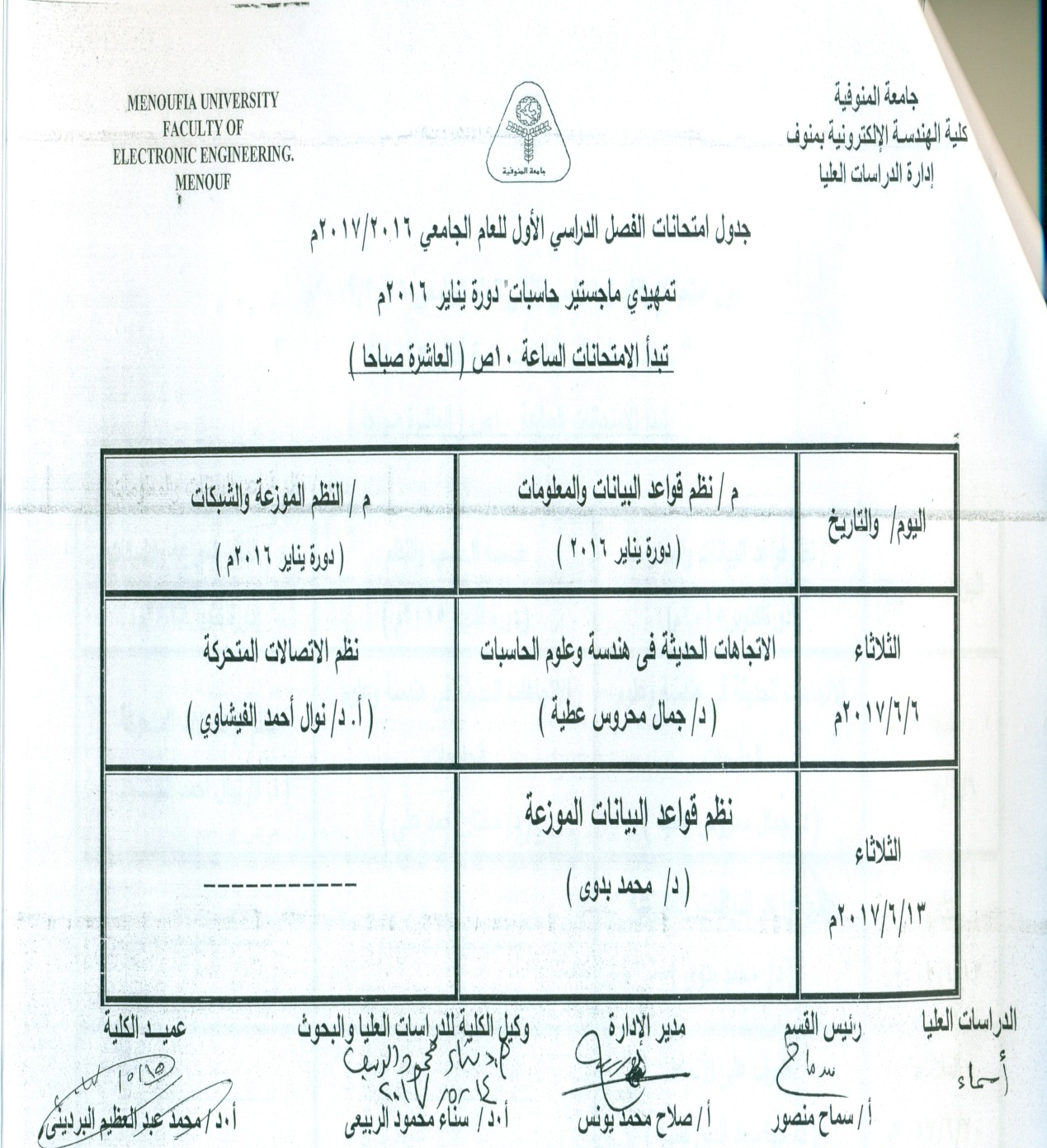 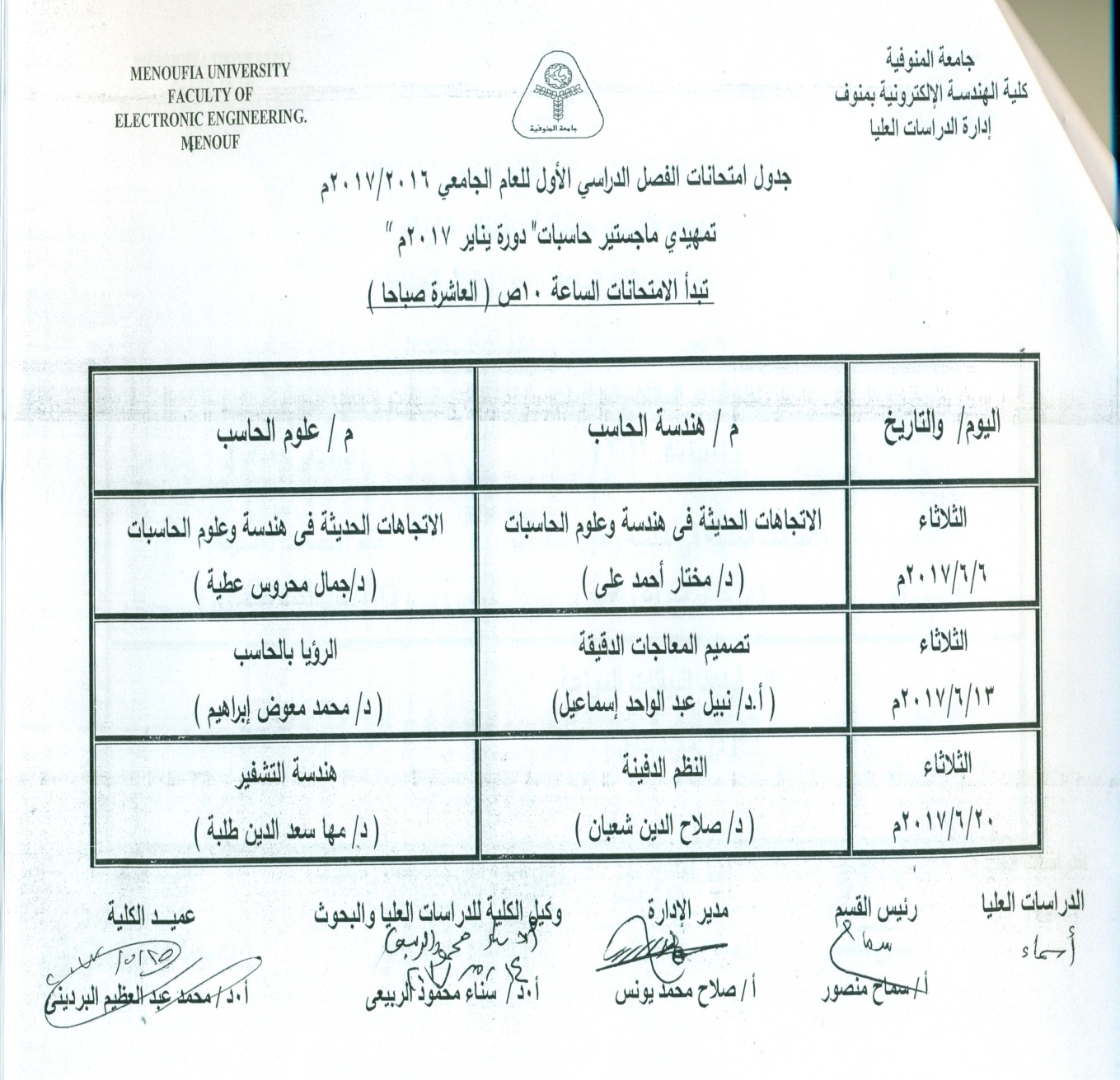 